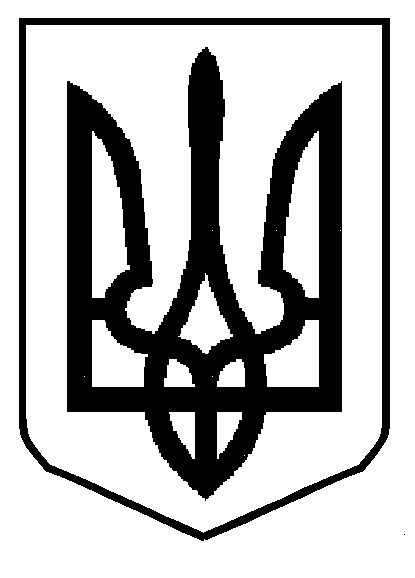        УКРАЇНАХОРОБРІВСЬКА ЗАГАЛЬНООСВІТНЯ ШКОЛА І-ІІІ СТУПЕНІВСОКАЛЬСЬКОЇ МІСЬКОЇ РАДИ ЛЬВІВСЬКОЇ ОБЛАСТІ80013, с. Хоробрів,  (03257) 5-76-17,  e- mail : osvitahorobriv@gmail.com код ЄДРПОУ 23946783                                                         НАКАЗ    08.09.23.                                                                                 №184/ОДПро організацію та проведенняВсеукраїнського тижня з протидії булінгуЗ метою попередження проявів булінгу серед школярів, виховання їх моральних якостей НАКАЗУЮ:     1.Провести у школі Всеукраїнський тиждень з протидії булінгу з 18.09 по 22.09.23.                                                                   (відповідальна Шишка І.В.)    2.Педагогу-організатору Шишці І.В. до 15.09.23.2.1.Розробити заходи до проведення у школі Всеукраїнського тижня з протидії булінгу 2.2. Інформацію щодо проведення Всеукраїнського тижня з протидії булінгу висвітлити на сайті, в газеті навчального закладу, в інших засобах масової інформації, мережі інтернет.    3.Класним керівникам 1-11 класів провести заплановані заходи з вихованцями своїх класів     4.Контроль за виконанням наказу доручити  заступнику з НВР Дейнеці І.С.                Директор школи:                                      Людмила КОСТЮК        З наказом ознайомлені: